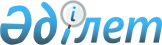 Об установлении карантина в селе Тасбастау Чиликтинского сельского округа
					
			Утративший силу
			
			
		
					Решение акима Чиликтинского сельского округа Зайсанского района Восточно-Казахстанской области от 20 июля 2015 года N 3. Зарегистрировано Департаментом юстиции Восточно-Казахстанской области 13 августа 2015 года N 4108. Утратило силу - решением акима Чиликтинского сельского округа Зайсанского района Восточно-Казахстанской области от 12 октября 2015 года № 4      Сноска. Утратило силу - решением акима Чиликтинского сельского округа Зайсанского района Восточно-Казахстанской области от 12.10.2015 № 4 (вводится в действие со дня принятия).

      Примечание РЦПИ.

      В тексте документа сохранена пунктуация и орфография оригинала.

      В соответствии с подпунктом 7) статьи 10-1 Закона Республики Казахстан "О ветеринарии" от 10 июля 2002 года, на основании представления главного государственного ветеринарно-санитарного инспектора Зайсанского района, аким Чиликтинского сельского округа РЕШИЛ:

      1. Установить карантин в селе Тасбастау Чиликтинского сельского округа в связи с возникновением оспы мелкого рогатого скота.

      2. Рекомендовать главному государственному ветеринарно-санитарному инспектору Зайсанского района С. Кожекенову обеспечить контроль за исполнением требований, вытекающих из данного решения.

      3. Контроль за выполнением данного решения оставляю за собой.

      4. Решение вводится в действие по истечении десяти календарных дней после дня его первого официального опубликования.



      21.07.2015 год


					© 2012. РГП на ПХВ «Институт законодательства и правовой информации Республики Казахстан» Министерства юстиции Республики Казахстан
				
      Аким Чиликтинского сельского округа

К. Сагиев

      "СОГЛАСОВАНО"

      Главный государственный ветеринарно-

      санитарный инспектор Зайсанского

      района

С. Кожекенов
